PERBANDINGAN METODE PEMBELAJARAN KOOPERATIF TIPE JIGSAW DENGAN NUMBER HEAD TOGETHER TERHADAP HASIL BELAJAR SISWA AKUNTANSI MATERI JURNAL PENYESUAIAN PADA SEKOLAH MENENGAH ATAS SUMATERA UTARASkripsi ini Diajukan untuk Melengkapi Tugas-tugas dan Memenuhi Syarat-syarat untuk Memperoleh Gelar Sarjana Pendidikan Pada  Jurusan  Pendidikan  Ilmu  Pendidikan  Sosial Program Studi Pendidikan Ekonomi Oleh: APRIYANDA ISMAILNPM 161364032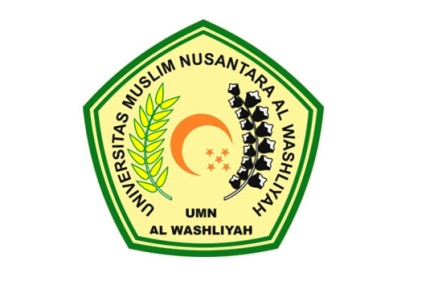 FAKULTAS KEGURUAN DAN ILMU PENDIDIKAN UNIVERSITAS MUSLIM NUSANTARA AL WASHLIYAH MEDAN 2020PERBANDINGAN METODE PEMBELAJARAN KOOPERATIF TIPE JIGSAW DENGAN NUMBER HEAD TOGETHER TERHADAP HASIL BELAJAR SISWA AKUNTANSI MATERI JURNAL PENYESUAIAN PADA SEKOLAH MENENGAH ATASSUMATERA UTARA SKRIPSIOleh: APRIYANDA ISMAIL NPM 161364032FAKULTAS KEGURUAN DAN ILMU PENDIDIKAN UNIVERSITAS MUSLIM NUSANTARA AL WASHLIYAH MEDAN 2020